Сценарий досуга для детей старшего дошкольного возраста «Юные гимнасты».Цель. Профилактика и предупреждение заболеваний опорно-двигательного аппаратаЗадачи.Оздоровительные: развитие двигательных способностей (гибкости, силы,  выносливости, быстроты и др.).  профилактика нарушения осанки.Образовательные: развитие чувства ритма, музыкального слуха, памяти, внимания, умения согласовывать движения с музыкой, развивать музыкально-ритмические, танцевальные и творческие способности. обогащение двигательного опыта,  повышению физической подготовленности и интереса к занятиям физическими упражнениями,  получения удовлетворённости от них  средствами активизации эмоционального состояния занимающихся, в том числе - за счёт использования музыкального сопровождения, выполнения танцевальных упражнений и элементов гимнастики.Воспитательные: воспитание волевых качеств, чувства собственного достоинства, смелости, трудолюбия, доброжелательного отношения  друг к другу, нравственных и физических качеств. воспитание умения эмоционального самовыражения и творчества в движениях.Интеграция образовательных областей по ФГОС:Физическое развитие; Познавательное развитие;Социально – коммуникативное развитие;Речевое развитие;Художественно-эстетическое.Педагогические технологии	 Образовательная технология Технологии личностно-ориентированного взаимодействия педагога с детьми:Педагогическая поддержка, оказание педагогом оперативной помощи детям в решении проблемных ситуаций.Самовыражение ребёнком, присущих ему физических качеств и способностей.Физкультурно-оздоровительная технология Технология развития физических качествЗдоровье сберегающие технологии.Технология сохранения и стимулирования здоровья воспитанников	- подвижных игр (на внимание, развитие  координации).Технология музыкального воздействия.Информационно - коммуникационная технология.Технология физкультурного досуга.Предварительная работа: просмотр презентаций «Гимнастика для детей», «Виды гимнастик».Участники: дети подготовительной группы, инструктор по физической культуре.Ход занятия: Вводная часть.Инструктор физической культуры (ИФК): Здравствуйте ребята. В последнюю субботу октября российские спортсмены отмечают День гимнастики, учрежденный в 1999 году. И сегодня наше занятие будет посвящено Дню гимнастики.  Хотите быть сильными, ловкими, гибкими, как настоящие гимнасты?-Ответы детей.Вводная часть.ИФК. Давайте отправимся на планету, которая называется «Гимнастика». Для этого выполняйте мои команды.Тогда … «Покружитесь, покрутитесь, и в гимнастов превратитесь!» 1.ИФК. В одну шеренгу становись!  (построение детей)Команда «Равняйсь, смирно!».  «На право!» «Шагом марш!». Под музыкальную игру «Паровозик» дети маршируют обычной ходьбой до первой остановки, (выполняют задание на этой остановке).  Далее –  ходьба на носочках, (выполняют задание второй остановки). Ходьба на пяточках, (задание третьей остановки). Далее идут на внешней стороне стопы, (выполняют задание четвёртой остановки). Далее «Бегом, марш!». Последняя остановка – «Поместамсидалкино» - дети садятся на стульчики.ИФК. «Раскатитесь, бусинки, по ковру!»  - дети размыкаются на вытянутые руки   по залу в шахматном порядке лицом к интерактивной доске на  максимальном расстоянии от доски.  Потрогай те свои мышцы на руках и ногах. Какие они твёрдые или мягкие? Чтобы сделать ваши мышцы мягкими и послушными, ребята надо размяться. Основная часть:Активная разминка.(включается  мульт- зарядка или флэш-моб для ДОУ).ИФК. А теперь потрогайте свои мышцы. Какими они стали? Правильно, мягкими и послушными. Теперь вы сможете выполнить акробатические фигуры. Основная часть.ИФК: Ребята, а какие снаряды, используемые в спортивной гимнастике, вы знаете?Дети: конь, бревно, брусья, кольца, перекладина.ИФК: А в художественной гимнастике,  какие используются спортивные атрибуты?Дети: Лента, обруч, скакалка, булава, мяч.ИФК: Сейчас каждый из вас может стать гимнастом на бревне. Вместо бревна у нас гимнастическая скамейка. Надо пройти по ней на носочках и спрыгнуть мягко и неслышно, как зайка - «мягонькие лапочки». Спорт нам плечи расправляет,
Гибкость, смелость нам дает.
Силы в мышцах прибавляет,
На рекорды нас зовет!ИФК. Ребята, а вы хотите быть гибкими и сильными?Ответы детей. ИФК. Тогда, вперёд!Выполнение  серии акробатических упражнений. Упражнения выполнять плавно, до лёгкой боли в мышцах. полу-шпагат – «улитка»,Шпагат – «ниточка»поперечный шпагат – «кукла»,мостик -  из и.п. лёжа;группировка из положения лежа;перекаты в группировке – «медвежата».Заключительная часть.ИФК: Вы сейчас  хорошо потрудились. Какими стали ваши мышцы?Дети: Крепкими, упругими, эластичными…ИФК: Не зря мы с вами занимались, стали более сильными, гибкими, ловкими и умелыми, у вас всё получалось отлично! Ребята, а вы помните про сюрприз? Я хочу подарить вам игру «Скульптор», и предлагаю вам проявить творческую фантазию и воображение и представить себя в виде мягкой белой глины. А я буду скульптором. Игра «Скульптор».  Игра малой подвижности под песню из фильма «Почти смешная история».«Я леплю из пластилина, Пластилин нежней, чем глина.Я леплю из пластилина кукол, клоунов, собак.Если кукла выйдет плохо, назову её бедняжка,Если клоун выйдет плохо, назову его бедняк!Подошли ко мне два брата, подошли и говорят:Разве кукла виновата? Разве клоун виноват?Ты их лепишь грубовато, ты их любишь маловато,Ты сама и виновата, а никто не виноват!Ход игры. Дети стоят по кругу. Внутри круга ходит «Скульптор». Напевая песню, придаёт детям разное положение тела. Например: руки вверх, голову наклонить направо; наклон туловища вправо или влево, руки за спину; руки в стороны, руки вверх, и т.д.Игра может повториться 1-2 раза.ИФК. Настало время вернуться с планеты «Гимнастика». Но вернёмся по волшебному. «Покружитесь, покружитесь, в звёздных деток превратитесь». Выходим из зала с прямой спиной, как чемпионы.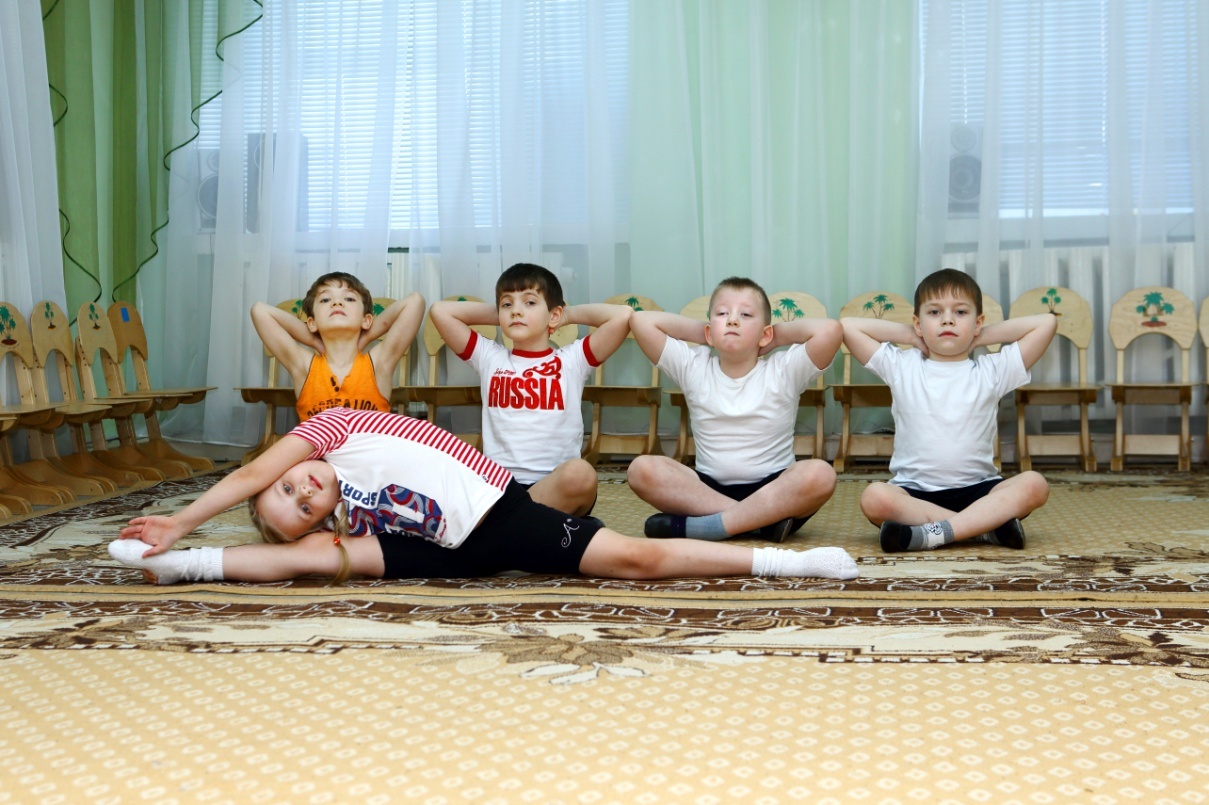 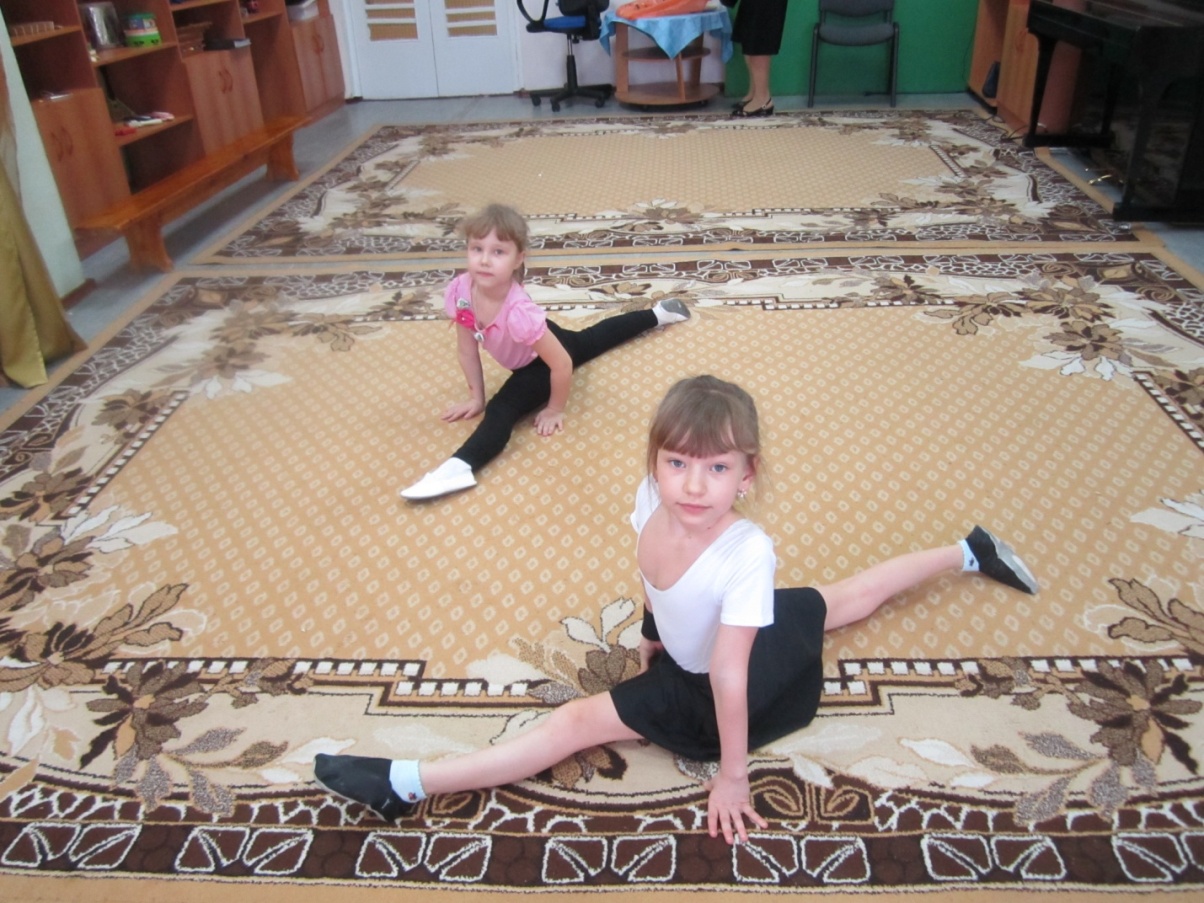 